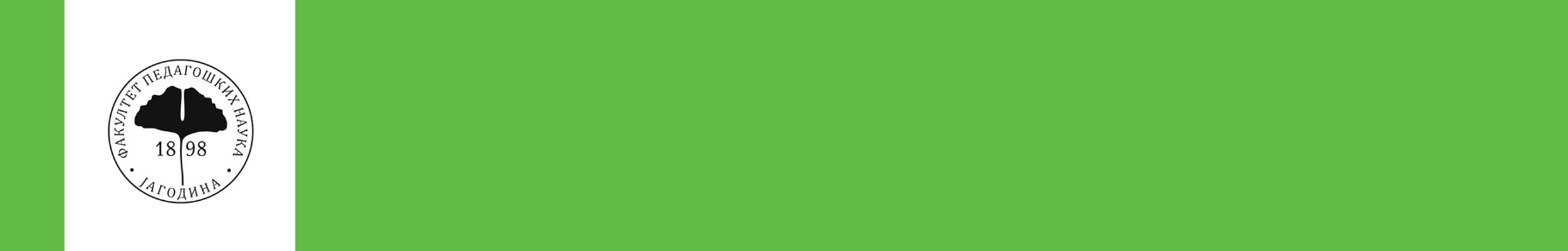 ПРОБНИ ПРИЈЕМНИ ИСПИТ 2023. ПРИЈАВНИ ФОРМУЛАРОСС Струковна медицинска сестра васпитачПријаву послати на мејл адресу: probniprijemni@gmail.com.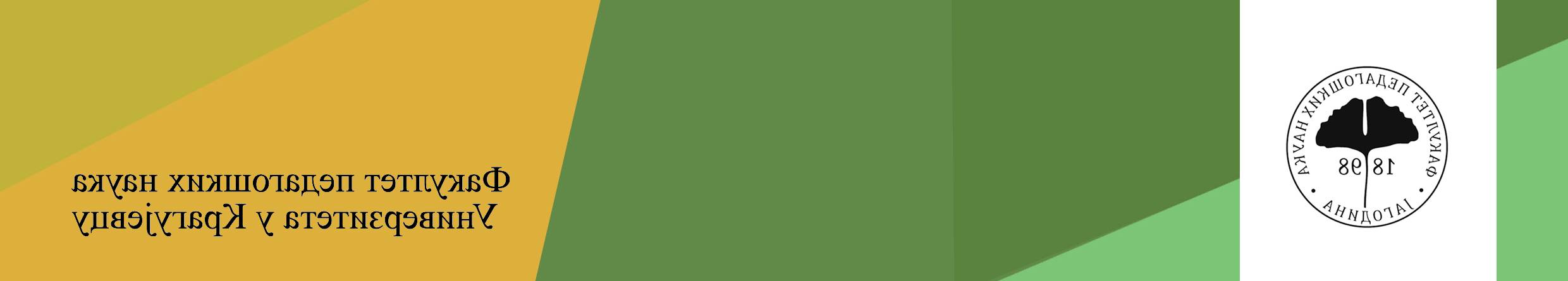 Име и презимеГодина рођењаМестоАдресаБрој мобилног телефонаМејл адресаСредња школа